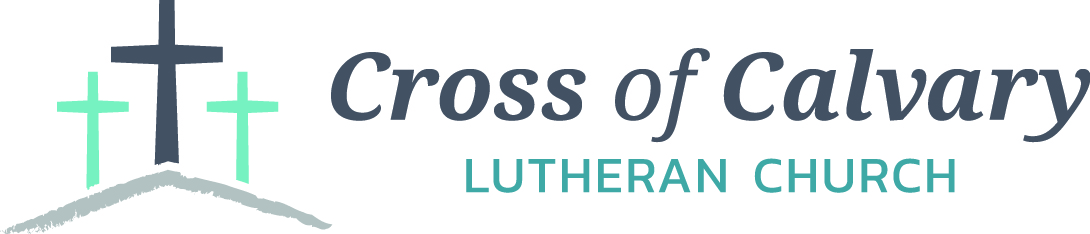 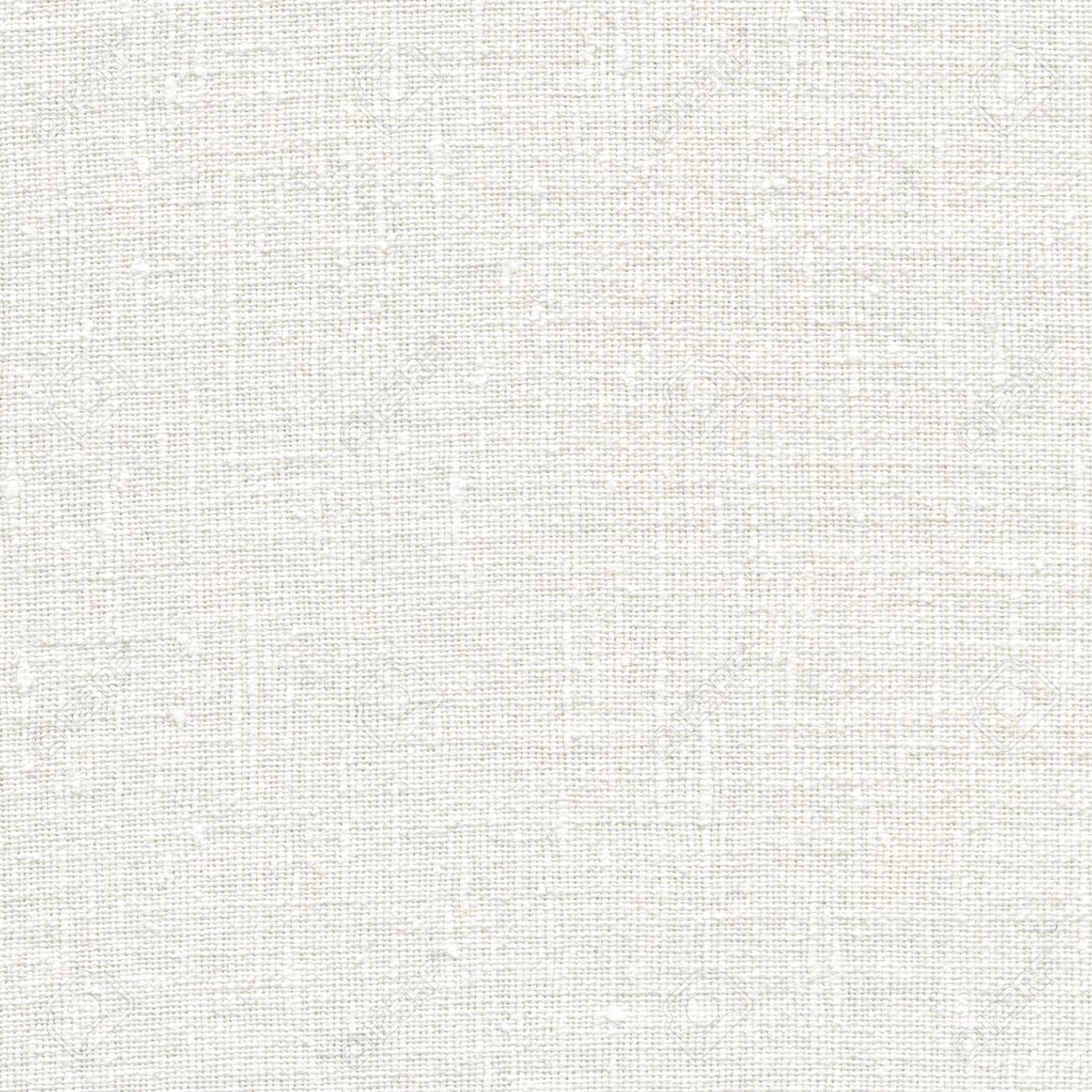 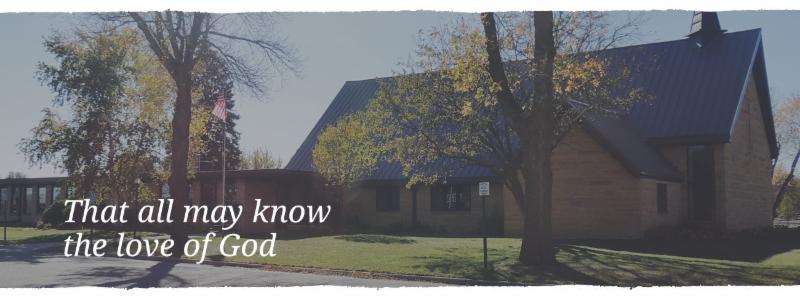 635 Jesus said to them, ‘I am the bread of life. Whoever comes to me will never be hungry, and whoever believes in me will never be thirsty. 36 But I said to you that you have seen me and yet do not believe. 37 Everything that the Father gives me will come to me, and anyone who comes to me I will never drive away; 38 for I have come down from heaven, not to do my own will, but the will of him who sent me. 39 And this is the will of him who sent me that I should lose nothing of all that he has given me, but raise it up on the last day. 40 This is indeed the will of my Father that all who see the Son and believe in him may have eternal life; and I will raise them up on the last day.’												John 6:35-40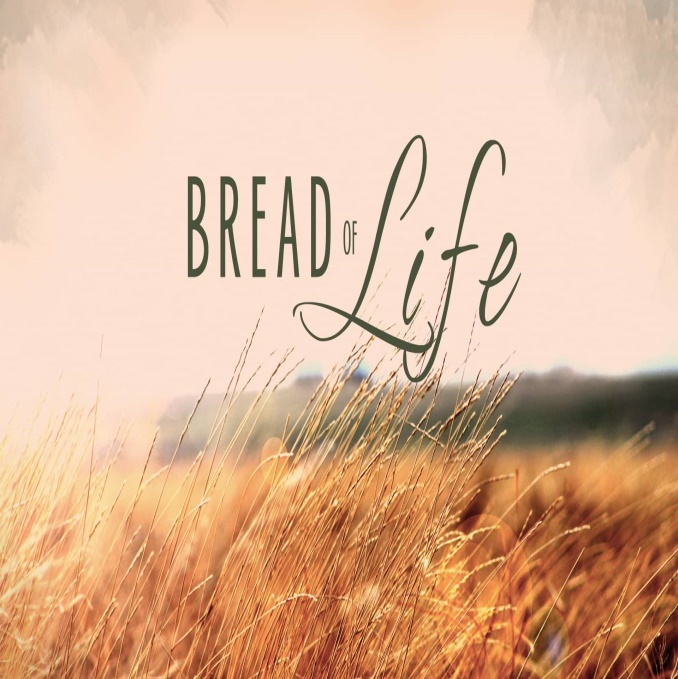 PASTOR’S CORNER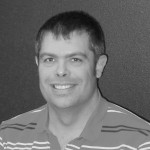 Summer gives us a great opportunity to slow down and focus—if we take the opportunity!  So, we are going to do that here at Cross of Calvary.  In June and early July we are going to have a special focus on the Psalms.  150 hymns/prayers that you can find right smack dab in the middle of your Bible.  But, often times they are overlooked.  However, once you stop and take time to focus on them, they become precious treasures in your journey of faith.When Martin Luther’s father died, he was unable to go back home for the funeral.  Since he was just declared an outlaw, Luther was unable to travel freely.  So, he locked himself in his room for three days.  During those three days he read through the entire book of Psalms three times.  The Psalms cover the whole range of human emotion—joy, sadness, anger, confusion, excitement.  There is literally “no stone left unturned” in the range of human experience.  There is an authenticity that we need in our lives of faith.  This is brutally honesty before God.  People of faith calling out what they perceive to be “the good, the bad, and the just plain ugly”.  As these emotions come pouring out, we realize that such honesty is what is needed on our journey of faith.  There is nothing that we cannot come before God in prayer.  So, we will take a step back this summer.  We will dig deep into this treasure and hopefully you will discover a lifelong companion on your faith journey!God’s blessings for a wonderful month of June!In Christ,Pastor MattPRAYERS OF HEALING AND STRENGTHPrayer for:	Submitted by:Vonna Ledeboer	A. LedeboerDiana Adkins	B. HennenJill Revolinski	C. MallakGreg & Evelyn Rosenow	T. KadelbachLeslie Sagedahl................................................................................................................Daren SagedahlJenna Reynolds…………………………………………………………………………………………….Stan & Sue MalecekWarren Mitchell……………………………………………………………………………………………………….Angela ColeEmily Reetz………………………………………………………………………………………………..…Heather ThompsonBarb Gomarko………………………………………………………………………………………………………….Rod OsthusBert Budd………………………………………………………………………………………………………………Sharon AltonDonna Greenwell…………………………………………………………………………………………………...Nancy BerryCommunity and Church InformationGreen Lake Lutheran Ministries will hold the 33rd Annual Quilt Auction July 22nd, 2017. Proceeds from this event go to our Annual Fund which allows up to provide fun, safe, quality camping and retreating opportunities for people of all ages who use any of our three camps. Quilts: please delivery to camp by July 14th; viewing will be available online at wwww.gllm.orgSilent Auction: item must be brought to camp no later than 5:00 pm on July 20th.Cash Donation: Checks may be sent to: GLLM, 9916 Lake Ave. S. Spicer, MN 56288.More information is on the bulletin board on the east entrance. Renville County Human Services is currently seeking individuals who are willing to be foster parents to children who are in need of a home. Foster parents can be blended families, one or two parent families, retired or single.The most important aspects of fostering a child is your willingness to provide a loving, safe and stable environment. Foster parents are considered part of a team of individuals who are working to make a better life for a child. Foster parents help a child through a difficult time, share their gifts and talents and receive reimbursement for their dedication and service to children. Is it time to share your gifts and talents and become a foster parent?Please call Bonnie Lund or Stacie Roxberg, Renville County Human Services at 320-523-2202 to find out more about fostering a child.St. Cloud VAHCS and our Nation’s Veterans would like to thank the Cross of Calvary Quilters for their generous donation of quilts valued at over $1,500.00. The quilts will be distributed to Veterans receiving care throughout the facility.A former member at Cross of Calvary: Marv Peterson died on May 16th at his home in Sun City, AZ. If you would like to send a sympathy card to his wife Marge, stop in the office for the address.
Dad’s Belgian Waffle Feed on Sunday, June 11, 9:00-1:00 pm, at the Renville Community Center.This is a fund raiser for Renville Ambulance Service.  Menu: waffles, sausages, toppings, beverages.
Free will offering.  Carry out plates available - $7.00.Cross of Calvary Outreach Committee will be serving a lite dinner on Thursday evenings before service, starting at 5:00 pm. The dinner is a free will donation for missions. Dinner will be served every Thursday in June. (Starting on June 1st)Coming up in June at Cross of Calvary	June 1 – Last Breakfast ClubJune 3 – Flemming wedding (off-site)June 4 – BOLD High School GraduationJune 9 & 10 – Synod Assembly at Gustavus CollegeJune 21 – Council Meeting at 7:00 pmJUNE VOLUNTEERSCOMMUNION	9:00 – Tashia JohnsonUSHERS	9:00 – Shannon Visser, Bill Miller, John Johnston & Chris HansonACOLYTES: Carson Kubesh & Ashley FrankALTAR GUILD: Katie Bahl, Sue Erickson & Jody Steffel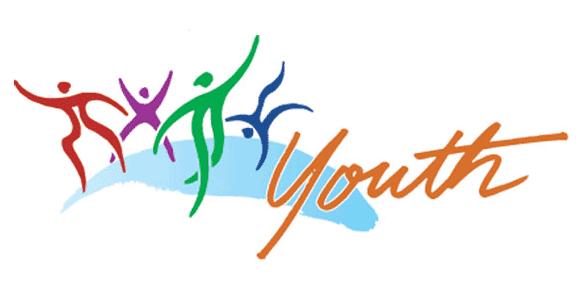 VBS is June 25th-June 29th, 2017Meal starts at 5:30 and VBS starts at 6 or 6:30 and runs to 8:30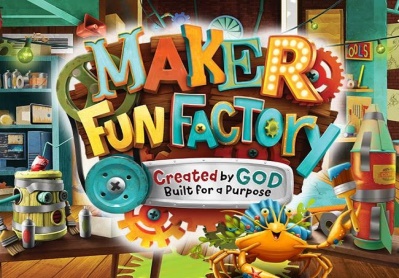 Please check out Cross of Calvary or Our Saviors Facebook page to register. Also, paper copies are available in the church office.Many hands make this work light and there are a variety of crafts & fairly simple building projects. Any National Honor Society students seeking volunteer hours would be awesome and I am guessing that PM would offer faith elements for Confirmation students to help out as well.Summer Worship Time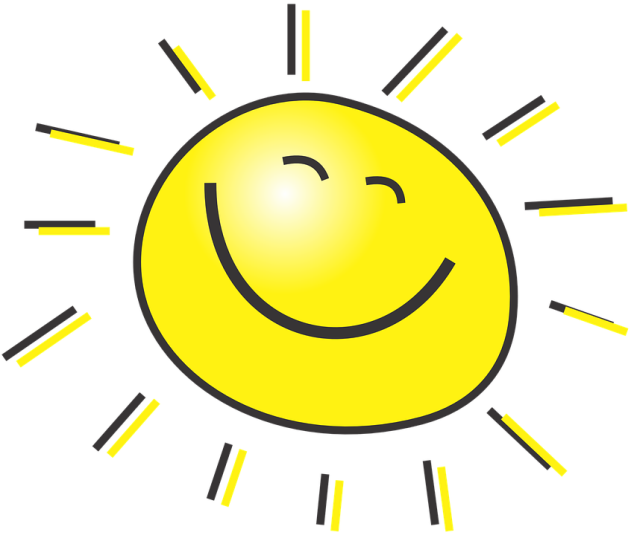 Thursdays at 6:00 pmSundays at 9:00 amGIVING ONLINE at Cross of CalvaryCross of Calvary is reminding you can now manage your giving online! Giving online is easy and allows you to set up automatic recurring contributions and view your complete online giving history from anywhere you have access to the Internet. 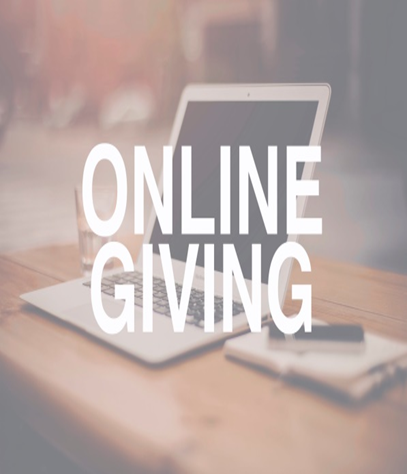 Simply follow these easy steps: 1) Visit the church website at 			 	    	 	crossofcalvary.net2) Click on the GIVE button,3) Click on HERE TO GIVE, then4) Follow the onscreen instructions to create 	    		an online profile and to schedule your    	recurring contributions.Thank you for your contribution!!!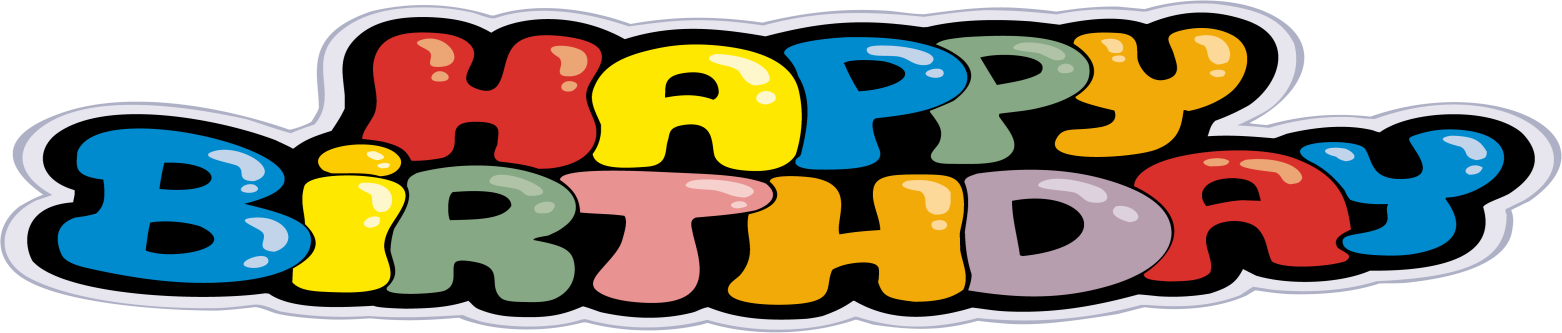 June Birthdays06/01	Patricia Aalderks		06/10	Susan Meyer			06/21	Karen Revier06/01	Gary Beltz			06/10	Danielle Larson		06/21	Amanda Steffel06/01	Sandy Schlomann		06/10	Ethan Sullivan		06/21	Michael Kingstrom06/01	Mathew Crow		06/10	Samuel Welchance		06/21	Hunter Baumgartner06/01	Amber Enestvedt		06/11	Michael Steinbeisser	06/24	Kevin Schwer06/01	Kyle Frank			06/12	Sue Wagemaker		06/25	Lynette Blem06/02	Charlene Norris		06/12	Leslie Adamski		06/25	Ronda Berg06/02	Zachary Kopel		06/13	Sharon Malecek		06/26	Cole Schwer06/03	Jennifer Mertz		06/13	Todd Weber			06/26	Mark Neubauer06/04	Anthony Boen		06/13	Christopher Johnson	06/26	Finley Bruns06/04	Sydney Slagter		06/13	Thor Bergren			06/27	Kathy Brown06/04	Jack Gross			06/13	Paisley Gilberts		06/27	Tracey Johnson06/05	Craig Mages			06/16	Sheldon Hatch		06/27	Kristi Vesterby06/05	Spencer Helmer		06/16	Katie Osthus-Tuthill		06/27	Jaime Morse06/06	Randy Mertz			06/16	Whitney Trongard		06/27	Cole Mertens06/06	Laila Ridler			06/18	Vonnie Wertish		06/28	Bonnie Triplett06/06 Leo Adamski			06/18	Erick Fennern		06/28	Steve Altmann06/07	Lane Wacek			06/18	Karrie Jansen		06/28	Alex Neubauer06/07	Deb Person			06/18	Lisa Meints			06/28	Hanna Larson06/07	Greg Mertens		06/18	Andy Bahl			06/29	Willian Nere06/07	Maddison Jensen		06/19	Chris Revier			06/29	Maegen Honzay06/09	Ben Mitchell			06/19	Joseph Mikosch		06/30	Margaret Flemming06/09	Bennett Trochlil		06/20	Summer Hennen		06/30	Matthew Hausken06/09	Miranda Boen							06/30	Samantha NewlandMissionParaguay MissionariesThe Kevin & Rebekah Howell familyBolivia MissionariesPaul and Jay MikaelsonCross of Calvary Lutheran Church COUNCIL MEETINGMinutes for: Wednesday, May 17, 2017 @ 7:30pmCOUNCIL MEMBERS(X) Dana Boen		2020		(X) Jon Hawkinson		2018		(X) Eric Skeie		2019*(X) Curt Sather		2020		(X) Bobbi Kopel		2018		(X) Natasha Johnson		2019*(X) Jill Hanson		2020		(X) Paul Buhr		2019		(_) Michelle Jensen		2019*(X) DeeAnne Newville		2020*		(X) Gordon Blem		2019		(X) Lisa Meints(X) Steve Altmann	2018							Terms end at Annual Meeting (Jan.)										*Second termSTAFF(X) Pastor Matt Hausken	       ( ) Minister of Faith Formation   		  (X) Sue Altmann, Council RecorderAGENDAMeeting called to order- President Eric Skeie  Devotions – Gordy BlemApprove minutes of the April meeting – Motion to approve the minutes by Steve Altmann, seconded by Curt Sather, motion passed. Financial Secretary and Treasurer Reports given by Curt Sather–April - Motion to approve the treasurer/secretary report by Jill Hanson, seconded by Dana Boen, motion passed.Pastor’s report Year end – Graduation, etc., all went wellBreakfast Club will end on June 1st.Confirmation for next year – Pastor Matt will be working on the curriculum and will continue throughout the summerBasic Summer activities will be happening this summer: such as  camps, VBS, plus the TIM conventionTIM: (Names listed at the last meeting) – The convention will consist of Youth Leadership & Ministry to be brought back to Cross of Calvary and hopefully implemented.$1200 grant from TIM to pay for registration.   5. National Youth Gathering – Pastor Matt is working with Ashley Gilbertson. Pastor Matt will be traveling to Houston in November to start setting up for the National GatheringMinister of Faith Formation’s report  	•	Update on hiring AIM position/discussionSlow on receiving interviewers, the council discussed having an intern until the position can be filled, maybe even help pay for an individual to go to school while working at the church. (discussion only)Council is looking for continuity for the church, our purpose will be to stay focused for a long term position	Hopefully to have someone in place by September or revisit the churches options and maybe widen the search poolCOMMITTEE REPORTS AND RECOMMENDATIONS1.  Youth Ministry - Sunday School ended with the students singing at service.2.  Equipping the Congregation - none			3.  Outreach – The committee will be doing Thursday Service dinners in June again this year. Motion to approve by Natashia Johnson and seconded by Jill Hanson – motion passed.Backpack program will receive &750.00Duffle Bags: bags will be for foster children ages 10-17. The bags will consist of items for individual children to help them transition with their foster parents. Motion made to aid this charity was make by Natashia Johnson and seconded by Jill Hanson, motion passed.4. Administration – A parsonage committee was formed to handle small incidentals for Matt and Sarah. The committee will help with repairs etc. The committee consists of: Gordy Blem, Dave Altmann, Bob Erickson, Mark Thiesse and Keith Larson.  The group will work on the shingling of the parsonage plus find information about whether to Re-side or paint the parsonage. Sheldon Pentz will be shingling, the shingles will be purchased at Square One.Work comp. and insurance forms will be gathered by Curt Sather before the projects starts.5. AED Maintence – Steve checked.OLD BUSINESSSign: There have been a few bumps with the building inspector, but a permit was granted. There is a higher cost to the sign project due to inspector safety factors.	There are pallets of old brick on the west side of the church. Anyone can take them, but we are asking a free will donation.Roof details – see AdministrationOutreach will be serving a meal before the Thursday service.NEW BUSINESS Open position on church council -The council accepted the resignation of Michelle Jensen. She has resigned from the council due to conflicts with her new work schedule. (Note from Michelle: I have enjoyed my time on the council. It has fulfilled a spiritual purpose that I had been seeking. I am proud of our council and the time everyone devotes toward our church. I am especially grateful for the council and our entire church family that supported my family over the past few difficult years as we struggled with my cancer diagnosis and other struggles.  I have served the council proudly and hope that by giving my resignation that another member of the church can better volunteer their time.)Lisa Meints has accepted to take over Michelle’s position until the next annual meeting.A motion to accept Michelle Jensen resignation and approve Lisa Meints new role was made by Curt Sather and seconded by Dana Boen, motion passedMaple Trees by the Community Garden should be removed – the council asked anyone who is working in the garden to help with this project.Next Council meeting: Wednesday, June 21 at 7:00 pmJune Communion:  Tashia JohnsonJune Devotions – Tashia JohnsonNo July MeetingAdjourn/Close in prayer.◄June 2017June 2017June 2017June 2017June 2017►SunMonTueWedThuFriSat1Worship 6:00Last Breakfast ClubMission dinner @ 5:0023Flemming Wedding - offsite4Worship 9:00 CommunionBOLD Graduation5Library Reserved6:00-8:00 pm6Men’s Bible Study6:15 am and 7:00 am78Worship 6:00Mission dinner @ 5:009Synod Assembly at Gustavus10Synod Assembly at Gustavus11Worship 9:0012Library Reserved6:00-8:00 pm13Men’s Bible Study6:15 am and 7:00 am1415Worship 6:00Mission dinner @ 5:00161718Worship 9:00Communion19Library Reserved 6:00-8:00 pm20Men’s Bible Study6:15 am and 7:00 am21Council Meeting at 7:0022Worship 6:00Mission dinner @ 5:00232425Worship 9:0026Library Reserved6:00-8:00 pm27Men’s Bible Study6:15 am and 7:00 am2829Worship 6:00Mission dinner @ 5:0030